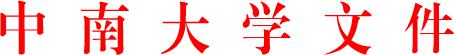 中大研字〔2018〕25 号关于印发《中南大学拔尖博士生校长奖学金管理办法》的通知各二级单位:《中南大学拔尖博士生校长奖学金管理办法》已经 201712 月 27 日第三十五次校务会讨论通过，现印发给你们，请认真遵照执行。中南大学2018 年 3 月 23 日―1―中南大学拔尖博士生校长奖学金管	理	办	法（2017 年 12 月 27 日第三十五次校务会讨论通过）第一章	总	则第一条	为优化拔尖创新人才培养环境，吸引优质生源，激励博士生潜心学业，调动博士生从事学术研究和科研实践的积极性，提升博士生创新实践能力，根据《中南大学研究生奖助学金管理办法》（中大研字〔2018〕22 号）文件精神，学校决定设立拔尖博士生校长奖学金（以下简称校长奖学金）。第二条	校长奖学金由学校设立，用于奖励已取得较突出学术或技术研究成果的博士研究生，鼓励博士生争取原创性研究成果和技术成果。第三条	校长奖学金的申请对象为全日制非定向就业、不超过最长学习年限的在读博士研究生。第四条	校长奖学金每学年 9 月评选一次，坚持严格考核、宁缺勿滥的原则。第二章	奖励标准、名额和申请条件第五条	校长奖学金设特等、一等 2 个等级，其中特等金额为 9.6 万元/生•    年，人数不超过 5 名；一等金额为 4.8 万元/生•    年，人数不超过 30 名。第六条	校长奖学金申请评选基本条件（一）热爱社会主义祖国，拥护中国共产党的领导；―2―（二）遵守宪法和法律，遵守学校规章制度；（三）诚实守信，道德品质优良；（四）学习成绩优异，科研能力突出，攻读博士学位期间已取得重要学术价值科研成果，理论或技术上有重大创新。在读博期间，与所学专业相关的学术成果须满足以下基本条件之一：特等奖：1.在 Nature、Science、Cell 一流学术期刊发表论文 1 篇及以上；2.学校认定的人文社会科学类 A1 类期刊发表论文 1 篇及以上；3.单项专利转让 1000 万以上或 2 个 PCT 国际授权专利。一等奖学金：1.人文社会科学类在 SCI、SSCI 或 A&HCI（参照 SSCI 或SCI 标准认定）一区期刊发表 1 篇及以上，理、工、医类等其他学科在最新中科院 SCI 一区期刊发表 1 篇及以上（NI 指数论文优先）；2.ESI 前 1‰高被引论文发表 1 篇及以上；3.单项专利转让 300 万以上或 1 个 PCT 国际授权专利。注：（1）发表论文须中南大学为第一署名单位，研究生本人为第一作者；（2）发表论文除 Nature 中的 letter 外，只限Ａrticle；（3）专利需以中南大学为第一完成单位，研究生本人为第一申请人。―3―第三章	申请和评选第七条	符合申请条件的博士生填写《中南大学拔尖博士生校长奖学金申请表》，交指导教师签署详细推荐意见后，将课程成绩表、发表论文原件及复印件等支撑材料一并交二级培养单位。第八条	二级培养单位负责本单位博士生申请资格审核。二级培养单位研究生奖学金评审委员会按照学校评选基本条件，在博士生申请者中推荐评选对象，并在本单位公示 5 个工作日以上。公示无异议后，向研究生院提交推荐名单。第九条	研究生院负责复核校长奖学金候选人资格，并组织公开答辩与评选。评选结果在校园网公示 5 个工作日，公示无异议后，提交学校评审领导小组审定。第十条	在二级单位公示阶段，对初评结果有异议的，向所在二级单位评审委员会提出申诉，评审委员会应及时研究并予以答复。对反映问题属实的，二级单位应及时对公示内容进行更改说明。如申诉人对二级单位作出的答复仍有异议，可在学校公示阶段向评审领导小组提请裁决。评审领导小组应及时研究并予以答复。对反映问题属实的，应及时对公示内容进行更改说明。第四章	发放和管理第十一条	校长奖学金从获得当年 9 月起，每年按 10 个月（7 月、8 月不发放）通过校园卡管理中心发放。第十二条	博士生可多次申请校长奖学金，但已获批的校长奖学金申报材料中的成果不能重复使用。―4―第十三条	博士生出现下列情况之一的，不能申请校长奖学金：（一）上学年违反国家法律、校纪校规受到纪律处分者；（二）上学年有抄袭剽窃、弄虚作假等学术不端行为经查证属实者；（三）参评时学位课程考试不及格者；（四）上学年开题报告或博士生资格考试未通过者；（五）本学年未按时注册者；（六）参评学年学籍状态处于休学、保留学籍者；（七）上学年在科学研究和实验工作、临床实践中造成重大事故及损失者；（八）上学年存在其他损害学校声誉的不当行为者。第十四条  获奖博士生在奖学金发放学年内保留学籍、休学或受到处分者，其校长奖学金停发且不补发；在奖学金发放学年内通过博士学位论文答辩者，其校长奖学金从答辩通过的下月起停发。第十五条  除不可抗力外，中途退学的获奖博士生必须退回已获得的全部校长奖学金，否则不予办理退学手续。第十六条  采取伪造手段获取校长奖学金的，一经查实，取消其资格，收回已发放的全部校长奖学金及荣誉证书，并按学校有关规定处理。第五章	附	则第十七条	获得校长奖学金的博士生学术成果，当年可同时用于申请研究生国家奖学金、研究生学业奖学金以及校内其―5―他研究生奖助学金。第十八条	本办法自颁发之日起施行，由研究生院负责解释，原《中南大学拔尖博士生校长奖学金管理暂行办法》（中大研字〔2014〕21 号）同时废止。抄送：各二级党组织、党群部门。中南大学办公室	主动公开	2018 年 3 月 23 日印发―6―